MEMORIA JDAC 2018 Memoria Tipo de requerimiento:  Evento JDAC 2018. EVENTO INTERNOTítulo del evento: Jornada de Divulgación de la Ciencia - 2018Espacio para divulgar los resultados de investigación dentro de cada proyecto de investigación. Organizador: DIUC: Comunicación DIUC – Dirección – Gestión de proyectos Fecha y hora: 28 y 29 de noviembre Local: Campus Yanuncay –  Aula 102 postgradosAgenda de evento 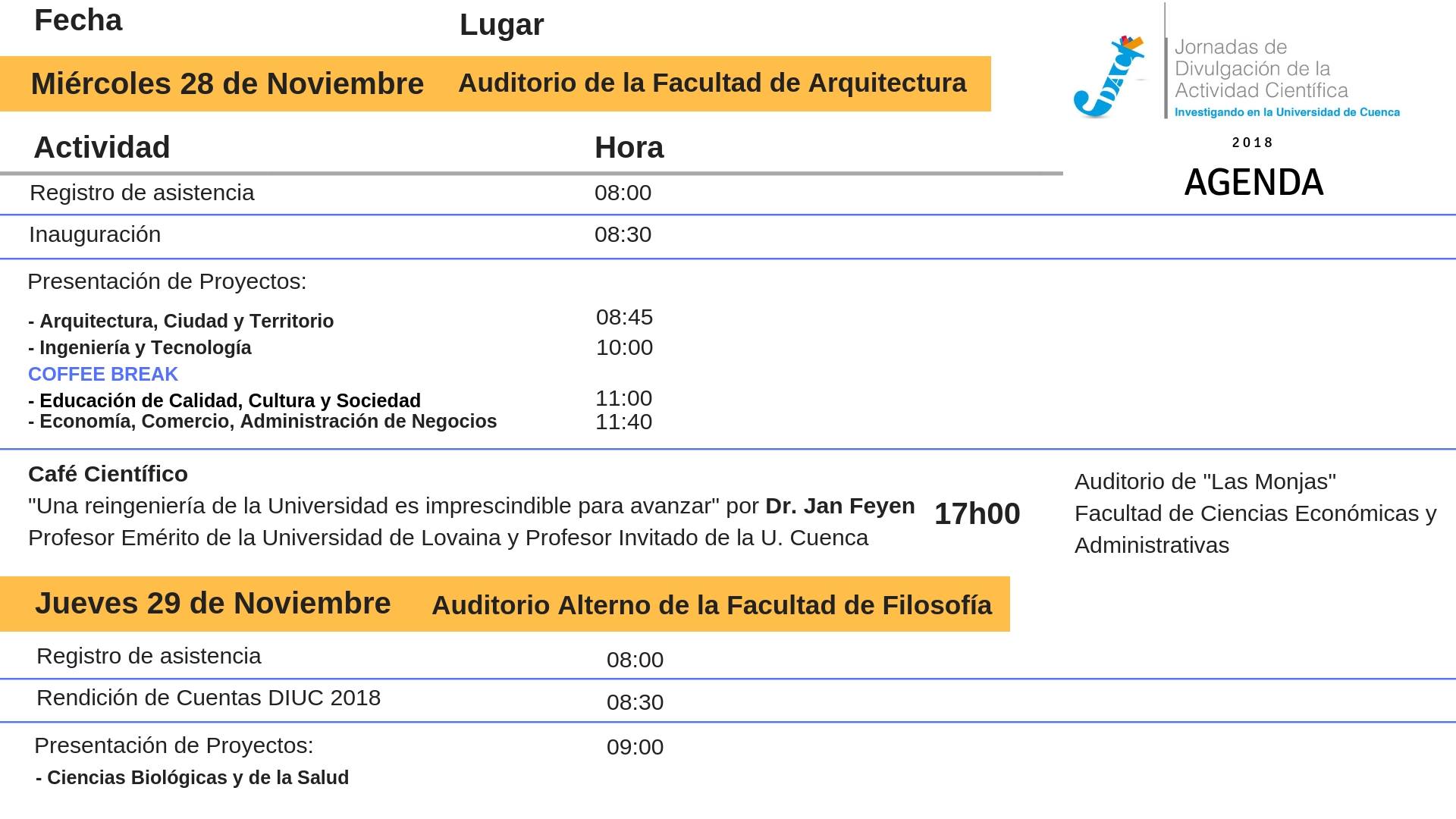 Dirigido a: comunidad universitariaMetodología:Inauguración Presentación de resultados de proyectos por parte de un representante del equipo de investigación.Resumen: Las Jornadas de Divulgación Científica nace con el objetivo de crear un instrumento de difusión masiva y social de los proyectos de investigación. En esta ocasión se dará a conocer los resultados de los proyectos de investigación finalizados en los últimos años.La Dirección de Investigación de la Universidad de Cuenca, invita a usted a ser parte de las actividades de las Jornadas de Divulgación de la Actividad Científica a desarrollarse el miércoles 28 y jueves 29 de noviembre. 8. Asistencia: - Anexo registro asistencia- Fotografía 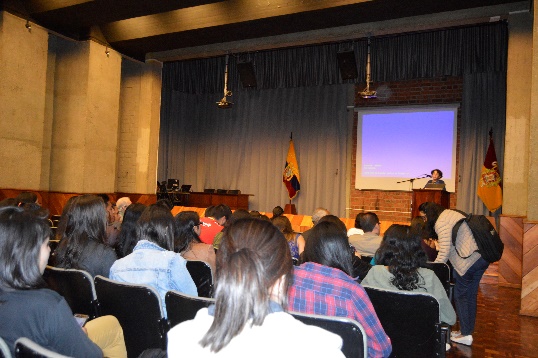 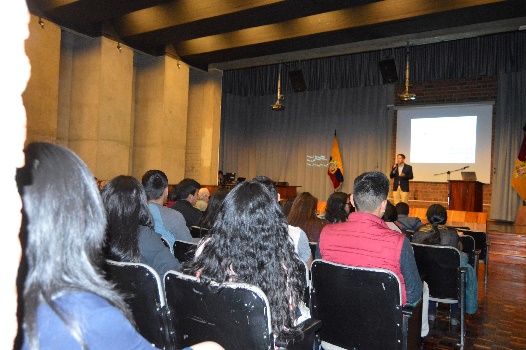 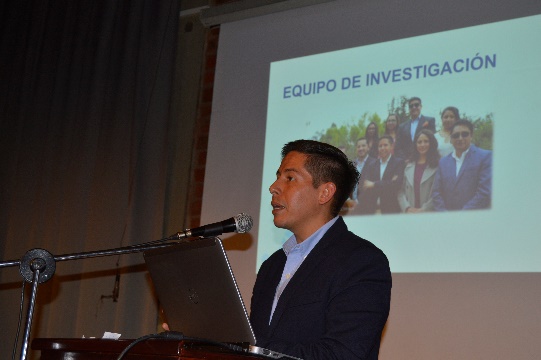 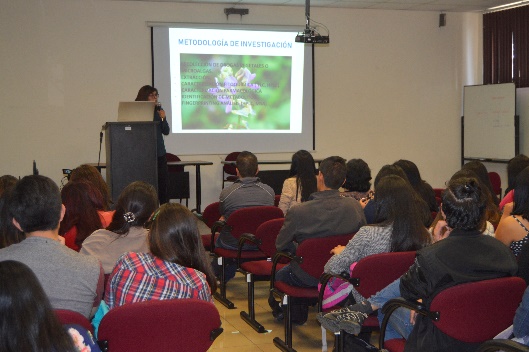 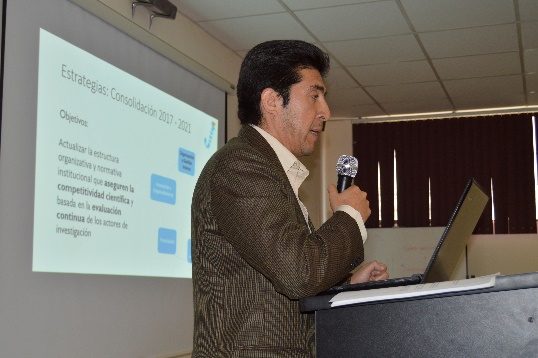 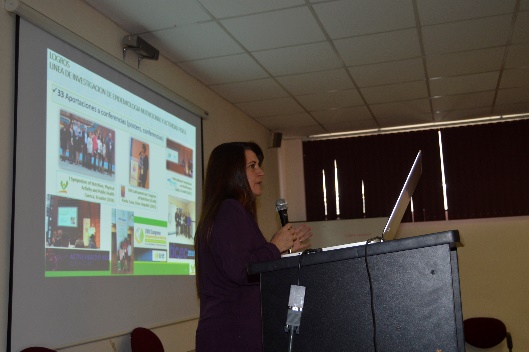 12. Transmisión en vivo: Día 1: https://www.facebook.com/UCinvestiga/videos/930428377080958/Día 2: https://www.facebook.com/UCinvestiga/videos/2105919406138146/ 